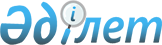 "Бюджеттердің түсімдері мен шығыстары жөніндегі есептерді беру ережесін, мерзімін және нысандарын бекіту туралы" Қазақстан Республикасы Қаржы министрінің 2007 жылғы 3 тамыздағы N 282 бұйрығына өзгерістер мен толықтырулар енгізу туралы
					
			Күшін жойған
			
			
		
					Қазақстан Республикасы Қаржы министрінің 2008 жылғы 18 ақпандағы N 79 бұйрығы. Қазақстан Республикасының Әділет министрлігінде 2008 жылғы 17 наурызда Нормативтік құқықтық кесімдерді мемлекеттік тіркеудің тізіліміне N 5167 болып енгізілді. Күші жойылды - Қазақстан Республикасы Қаржы министрінің 2009 жылғы 20 шілдедегі N 306 Бұйрығымен.


      Күші жойылды - ҚР Қаржы министрінің 2009.07.20 


 N 306 


 




бұйрығымен.







      Қолданушылардың назарына!!!






      Бұйрықтың қолданысқа енгізілу тәртібін 


 3-тармақтан 


 қараңыз.




      БҰЙЫРАМЫН:





      1. "Бюджеттердің түсімдері мен шығыстары жөніндегі есептерді беру ережесін, мерзімін және нысандарын бекіту туралы" Қазақстан Республикасы Қаржы министрінің 2007 жылғы 3 тамыздағы N 282 (Нормативтік құқықтық актілерді мемлекеттік тіркеу тізілімінде N 4910 болып тіркелген, "Заң газетінде" 2007 жылғы 21 қыркүйекте N 145 жарияланған (1348) 
 бұйрығына 
 мынадай өзгерістер мен толықтырулар енгізілсін:




      бюджеттердің түсімдері мен шығыстары жөніндегі есептерді беру ережесінің және мерзімінің қосымшасында:




      реттік нөмірі-3 жолдың 5-бағанындағы, "немесе" деген сөз "және" деген сөзбен ауыстырылсын;




      реттік нөмірі-4 жолдың:



      2-бағандағы "кірістер" деген сөз "түсімдер" деген сөзбен ауыстырылсын;



      4-бағанда "Айдың 1 және 16 күні, қажет болғанда" деген сөздер "есептіден кейінгі айдың 1-ші күніне және сұрау бойынша айдың 16-сы күніне және" деген сөздермен ауыстырылсын;



      7-бағандағы "СК" деген сөзден кейін "Бюджетті жоспарлау жөніндегі жергілікті уәкілетті орган" деген сөздермен толықтырылсын;




      реттік нөмірі-5 жолдың 2-бағанындағы "кірістер" деген сөз "түсімдер" деген сөздермен ауыстырылсын;




      реттік нөмірі-10 жолдың 7-баған "СК" деген сөздерден кейін "Бюджетті жоспарлау жөніндегі жергілікті уәкілетті орган" деген сөздермен толықтырылсын;




      реттік нөмірі-11 жолда:



      5-баған мынадай редакцияда жазылсын:



      "Қағаз немесе электрондық тасығышта";



      7-баған "СК" деген сөздерден кейін "Бюджетті жоспарлау жөніндегі жергілікті уәкілетті орган" деген сөздермен толықтырылсын;




      реттік нөмірі-12 жолда:



      4-баған мынадай редакцияда жазылсын:



      "Қағаз тасығышта";




      реттік нөмірі-13 жолдың 6-бағаны "АҚБ" деген сөздерден кейін "ҚК" деген сөзбен толықтырылсын;



      4-баған мынадай редакцияда жазылсын:



      "Түсу шамасына қарай";



      5-баған мынадай редакцияда жазылсын:



      "Қағаз тасығышта";



      реттік нөмірі-13 жолдың 6-бағаны "АҚБ" деген сөздерден кейін "ҚК" деген сөзбен толықтырылсын;      




      13-1 және 13-2-реттік нөмірлер мынадай мазмұндағы жолдармен толықтырылсын:

"

                                                                  ";




      реттік нөмірі-15 жол мынадай редакцияда жазылсын:

"

                                                                 ";




      реттік нөмірі-16 жолда:



      2-бағандағы "кірістер" деген сөздер "түсімдер" деген сөзбен ауыстырылсын;



      4-бағандағы "Күн сайын" деген сөздер "Жүргізілген операциялар бойынша" деген сөздермен ауыстырылсын;




      реттік нөмірлері-17, 18 жолдардағы 4-бағанда "Күн сайын" деген сөздер "Жүргізілген операциялар бойынша" деген сөздермен ауыстырылсын;




      реттік нөмірі-20 жолда:



      2-баған "облыстық" деген сөздерден кейін "(республикалық маңызы бар қалалар, астана)" деген сөздермен толықтырылсын;



      7-бағанда "СК" деген сөз "АумСК" деген сөздермен ауыстырылсын;




      реттік нөмірі-21 жол мынадай редакцияда жазылсын:

"

                                                                  ";




      реттік нөмірі-23 жолда:



      4-бағандағы "Күн сайын" деген сөздер "Жүргізілген операциялар бойынша" деген сөздермен ауыстырылсын;



      5-баған мынадай редакцияда жазылсын:



      "Электрондық тасығышта";




      реттік нөмірі-26 жол мынадай редакцияда жазылсын:

"      

                                                                                                                                      "; 




      29-1-реттік нөмір мынадай мазмұндағы жолмен толықтырылсын:

"      

                                                                 ";




      реттік нөмірі-30 жолды мынадай редакцияда жазылсын:

"

                                                                  ";




      реттік нөмірі-32 жолдағы 4-баған мынадай редакцияда жазылсын:



      "Төлемдерді жүргізу шамасына қарай";




      реттік нөмірі-34 жолдағы 7-баған "Ішкі есеп" деген сөздермен толықтырылсын;




      реттік нөмірі-36 жолдағы 7-баған "Бюджетті атқару жөніндегі жергілікті уәкілетті орган, Ішкі есеп" деген сөздермен толықтырылсын;




      реттік нөмірі-37 жолда:



      4-бағандағы "Сұрау салу бойынша" деген сөздер "Ай сайын" деген сөздермен ауыстырылсын:



      7-баған "Ішкі есеп" деген сөздермен толықтырылсын;




      37-1-реттік нөмір мынадай мазмұндағы жолмен толықтырылсын:

"

                                                           ";




      реттік нөмірі-38 жолдағы 7-баған "Ішкі есеп" деген сөздермен толықтырылсын;




      реттік нөмірі-39 жолдағы 4-баған "дейін" деген сөзбен толықтырылсын;




      реттік нөмірі-41 жолда:



      4-баған мынадай редакцияда жазылсын:



      "Күн сайын";



      7-баған "Ішкі есеп" деген сөздермен толықтырылсын;




      осы бұйрықтың 1, 2, 3, 4, 5, 8, 9, 10, 11, 12, 13, 14, 15, 16, 17, 19, 20, 22, 23, 24, 25, 26-қосымшаларына сәйкес 2, 3, 4, 8, 9, 11, 12, 13, 14, 15, 16, 17, 18, 20, 21, 23, 24, 26, 29, 30, 31, 34-қосымшалар жаңа редакцияда жазылсын;




      осы бұйрықтың 6, 7, 18, 21-қосымшаларына сәйкес 10-1, 10-2, 21-1, 29-1-қосымшаларымен толықтырылсын.




      2. Қазақстан Республикасының Қаржы министрлігінің Қазынашылық комитеті (Ә.Н.Түсіпбеков) заңнамада белгіленген тәртіппен осы бұйрықтың Қазақстан Республикасының Әділет министрлігінде мемлекеттік тіркелуін және оның ресми бұқаралық ақпарат құралдарында кейінгі жариялануын қамтамасыз етсін.




      3. Осы бұйрық алғаш рет ресми жарияланғаннан кейін он күнтізбелік күн өткен соң қолданысқа енгізіледі.


      Министр





                                           Қазақстан Республикасы



                                              Қаржы министрінің 



                                           2008 жылғы 18 ақпандағы



                                                N 79 бұйрығына 



                                                   1-қосымша 

                                           Қазақстан Республикасы



                                              Қаржы министрінің 



                                           2007 жылғы 3 тамыздағы



                                               N 282 бұйрығына 



                                                   2-қосымша 

                                                        2-08-нысан 

                                       Есеп жүргізілді: ХХ ХХ ХХХХ 



                                                Х парақтан Х парақ 


ҰҚ-ға аударуға арналған түсімдердің күн сайынғы тізілімі


Өңір: ХХХХ



Күні: ХХ ХХ ХХХХ



Өлшем бірлігі: теңге

Жауапты орындаушы _____________________________



                             (қолы)

      М.О.




                                            Қазақстан Республикасы



                                              Қаржы министрінің 



                                           2008 жылғы 18 ақпандағы



                                               N 79 бұйрығына 



                                                  2-қосымша 

                                            Қазақстан Республикасы



                                              Қаржы министрінің 



                                           2007 жылғы 3 тамыздағы



                                               N 282 бұйрығына 



                                                  3-қосымша 

                                                         211-нысан 

Айлық түсімдерді бөлу туралы есеп

теңге    

  кестенің жалғасы

  АҚБ басшысы ____________ ____________________



               (қолы)         (аты-жөні)



М. О



Жергілікті бюджетті атқару



жөніндегі уәкілетті органның басшысы ____________ _________________



М. О                                    (қолы)       (аты-жөні)



Жауапты орындаушы _____________________



                          (қолы)



М. О



Жергілікті бюджетті атқару жөніндегі



уәкілетті органның жауапты орындаушысы __________ ________________



                                         (қолы)      (аты-жөні)



СК басшысы ______________ ______________



               (қолы)       (аты-жөні)



М.О.



СК жауапты орындаушысы ______________ ______________



                            (қолы)      (аты-жөні)




                                           Қазақстан Республикасы



                                             Қаржы министрінің 



                                          2008 жылғы 18 ақпандағы



                                               N 79 бұйрығына 



                                                  3-қосымша 

                                           Қазақстан Республикасы



                                             Қаржы министрінің 



                                          2007 жылғы 3 тамыздағы



                                              N 282 бұйрығына 



                                                  4-қосымша 

                                                      2-11А-нысан 

Күндер бойынша  түсімдерді бөлу туралы есеп

теңге     

  кестенің жалғасы




                                             Қазақстан Республикасы



                                              Қаржы министрінің



                                           2008 жылғы 18 ақпандағы



                                                N 79 бұйрығына



                                                   4-қосымша

                                            Қазақстан Республикасы



                                               Қаржы министрінің



                                             2007 жылғы 3 тамыздағы



                                                 N 282 бұйрығына



                                                    8-қосымша

                                                       2-19А-нысаны

                 Бір айдағы түсімдерді бөлу ведомосы

Өңір:



Күні:



Өлшем бірлігі:

кестенің жалғасы

  АҚБ басшысы ____________ ____________________



               (қолы)         (аты-жөні)



М. О



Жергілікті бюджетті атқару



жөніндегі уәкілетті органның басшысы ____________ _________________



М. О                                    (қолы)       (аты-жөні)



Жауапты орындаушы _____________________



                          (қолы)



М. О



Жергілікті бюджетті атқару жөніндегі



уәкілетті органның жауапты орындаушысы __________ ________________



                                         (қолы)      (аты-жөні)



СК басшысы ______________ ______________



               (қолы)       (аты-жөні)



М.О.



СК жауапты орындаушысы ______________ ______________



                            (қолы)      (аты-жөні)




                                            Қазақстан Республикасы



                                               Қаржы министрінің



                                            2008 жылғы 18 ақпандағы



                                                 N 79 бұйрығына



                                                    5-қосымша

                                             Қазақстан Республикасы



                                                Қаржы министрінің



                                             2007 жылғы 3 тамыздағы



                                                 N 282 бұйрығына



                                                    9-қосымша

                                                       2-20-нысаны



                                        Есеп жүргізілді: ХХ ХХ ХХХХ 



                                                   Күні: ХХ ХХ ХХХХ 

Банктер жинаған күн сайынғы түсімдердің бөліктері

Облыстың атауы:



Банктің нөмірі:



Атауы:



ЖСК 

  Жауапты орындаушы ____________________



                        (қолы)



М.О.




                                            Қазақстан Республикасы



                                               Қаржы министрінің



                                            2008 жылғы 18 ақпандағы



                                                N 79 бұйрығына



                                                   6-қосымша

                                             Қазақстан Республикасы



                                                Қаржы министрінің



                                             2007 жылғы 3 тамыздағы



                                                 N 282 бұйрығына



                                                    10-1-қосымша

                                                       2-24-нысаны



                                       Есеп жүргізілді:  ХХ ХХ ХХХХ 

Банк жүйесі арқылы бюджетке түсетін түсімдерді күнделікті жинау

Өңір:   ___________



Өлш. бірлігі.  Теңге



Күні:    ХХ ХХ ХХХХ

Жауапты орындаушы_______________________



                          (қолы)



М.О




                                            Қазақстан Республикасы



                                               Қаржы министрінің



                                           2008 жылғы 18 ақпандағы



                                                N 79 бұйрығына



                                                  7-қосымша

                                             Қазақстан Республикасы



                                                Қаржы министрінің



                                             2007 жылғы 3 тамыздағы



                                                 N 282 бұйрығына



                                                    10-2-қосымша

                                                       2-27-нысаны

_____________ облысы бойынша жергілікті бюджеттердің



түсімдерін күн сайын бөлу туралы есеп

                                                    Ағымдағы күн:

                                                          (теңге)

  Жауапты орындаушы __________________



М.О.




                                            Қазақстан Республикасы



                                               Қаржы министрінің



                                           2008 жылғы 18 ақпандағы



                                                N 79 бұйрығына



                                                   8-қосымша

                                             Қазақстан Республикасы



                                                Қаржы министрінің



                                             2007 жылғы 3 тамыздағы



                                                 N 282 бұйрығына



                                                    11-қосымша

                                                       2-29-нысаны

Бюджеттің түсімдерін салық төлеушілерге қайтару

Өңір:



Кезең:



Өлшем бірлігі:

АҚБ басшысы ____________ ______________________



               (қолы)          (аты-жөні)



М.О.



СК басшысы  ____________ ______________________



               (қолы)       (аты-жөні)



М.О.



Жауапты орындаушы __________________



                        (қолы)



М.О.



СК жауапты орындаушысы ______________ _____________



                           (қолы)       (аты-жөні)




                                            Қазақстан Республикасы



                                               Қаржы министрінің



                                           2008 жылғы 18 ақпандағы



                                                N 79 бұйрығына



                                                   9-қосымша

                                             Қазақстан Республикасы



                                                Қаржы министрінің



                                             2007 жылғы 3 тамыздағы



                                                 N 282 бұйрығына



                                                    12-қосымша

                                                       2-30-нысаны

           Түсімдердің бюджеттік сыныптамасы кодтарының арасында



түсімдерді ауыстыру

Өңір:



Кезең:



Өлшем бірлігі:

  Жауапты орындаушы _____________________________



                             (қолы)



М.О.




                                            Қазақстан Республикасы



                                               Қаржы министрінің



                                            2008 жылғы 18 ақпандағы



                                                N 79 бұйрығына



                                                  10-қосымша

                                             Қазақстан Республикасы



                                                Қаржы министрінің



                                             2007 жылғы 3 тамыздағы



                                                 N 282 бұйрығына



                                                    13-қосымша

                                                       2-31-нысаны



                                     Есеп _______ жүргізілді:  Күні  

       Салық комитеттері арасында түсімдерді ауыстыру (облыс ішінде)

Өңір:



Кезең:



Өлшем бірлігі:

кестенің жалғасы

Жауапты орындаушы _____________________________



                             (қолы)



М.О.




                                             Қазақстан Республикасы



                                                Қаржы министрінің



                                             2008 жылғы 18 ақпандағы



                                                  N 79 бұйрығына



                                                    11-қосымша

                                             Қазақстан Республикасы



                                                Қаржы министрінің



                                             2007 жылғы 3 тамыздағы



                                                 N 282 бұйрығына



                                                    14-қосымша

                                                        2-31А-нысаны



                                      Есеп _______ жүргізілді:  Күні

Салық комитеттері арасында түсімдерді ауыстыру (облыстың ішінде)

Өңір:



Кезең:



Өлшем бірлігі:

Жауапты орындаушы _____________________________



                             (қолы)



М.О.




                                             Қазақстан Республикасы



                                                Қаржы министрінің



                                             2008 жылғы 18 ақпандағы



                                                  N 79 бұйрығына



                                                    12-қосымша

                                             Қазақстан Республикасы



                                                Қаржы министрінің



                                             2007 жылғы 3 тамыздағы



                                                 N 282 бұйрығына



                                                    15-қосымша

                                                         2-33-нысан



                                      Есеп _______ жүргізілді:  Күні

Бюджетке түсетін түсімдерді республикалық және жергілікті



бюджеттер арасында бөлу нормативі

Өңір:



Өлшем бірлігі:



Күні:

  Бюджеттік жоспарлау жөніндегі



уәкілетті органның басшысы ________ ______________ 200__жылғы_______



                            (қолы)   (аты-жөні)



М.О.



СК басшысы ____________ ________________________ 200__ жылғы________



              (қолы)           (аты-жөні)



М.О.



АҚБ басшысы ___________ ________________________ 200__ жылғы________



              (қолы)           (аты-жөні)



М.О.




                                             Қазақстан Республикасы



                                                Қаржы министрінің



                                            2008 жылғы 18 ақпандағы



                                                 N 79 бұйрығына



                                                   13-қосымша

                                             Қазақстан Республикасы



                                                Қаржы министрінің



                                             2007 жылғы 3 тамыздағы



                                                 N 282 бұйрығына



                                                   16-қосымша

                                                       2-34-нысан



                                     Есеп _______ жүргізілді: Күні

Бюджетке түсетін түсімдерді облыстық (республикалық маңызы



бар қалалардың, астананың) және төмен тұрған бюджеттер арасында бөлу нормативі

Облыс:



Аудан:



Күні:



Өлшем бірлігі:

  Бюджеттік жоспарлау жөніндегі



уәкілетті органның басшысы________ _____________ 200_жылғы "__"_____



                           (қолы)     (аты-жөні)



М.О.



СК басшысы __________ _______________________ 200_жылғы "__"________



             (қолы)         (аты-жөні)



М.О.



АҚБ басшысы _________ _______________________ 200_жылғы "__"________



             (қолы)         (аты-жөні)



М.О.




                                             Қазақстан Республикасы



                                                Қаржы министрінің



                                             2008 жылғы 18 ақпандағы



                                                  N 79 бұйрығына



                                                   14-қосымша

                                             Қазақстан Республикасы



                                                Қаржы министрінің



                                             2007 жылғы 3 тамыздағы



                                                 N 282 бұйрығына



                                                   17-қосымша

                                                        2-38-нысан

                        N Төлем тапсырмасы



                         ____»"__" _______




                                          Қазақстан Республикасы



                                             Қаржы министрінің



                                          2008 жылғы 18 ақпандағы



                                               N 79 бұйрығына



                                                 15-қосымша



 

                                                      Қазақстан Республикасы



                                              Қаржы министрінің



                                           2007 жылғы 3 тамыздағы



                                               N 282 бұйрығына



                                                  18-қосымша

                                                        2-43-нысан



                                          Есеп хх.хх.хххх жүргізілді



Күні

:  

хх.хх.хххх    

Бюджет сыныптамасының коды бойынша түсімдер

Өңір:



Күні:



Өлшем бірлігі:



Түсімдер коды:



                                                 Кіретін қалдық:

       Шығатын қалдық:     

Жауапты орындаушы ____________________



                         (қолы)



М.О.




                                           Қазақстан Республикасы



                                              Қаржы министрінің



                                           2008 жылғы 18 ақпандағы



                                               N 79 бұйрығына



                                                 16-қосымша

                                           Қазақстан Республикасы



                                              Қаржы министрінің



                                           2007 жылғы 3 тамыздағы



                                               N 282 бұйрығына



                                                  20-қосымша

                                                        4-03-нысан



                                                 Есеп жүргізілді:



                                                 Х парақтан Х парақ

  Мемлекеттік мекеменің азаматтық-құқықтық мәмлелерін



(міндеттемелерін) тіркеу туралы хабарламалардың(тапсырмалардың)



тізбесі

Бюджет түрі:



Өңір:



Күні:



  бойынша күні:



Өлшем бірлігі: теңге



ММ:

  Жауапты орындаушы  _________________



                        (қолы)



М.О.




                                            Қазақстан Республикасы



                                              Қаржы министрінің



                                           2008 жылғы 18 ақпандағы



                                                N 79 бұйрығына



                                                  17-қосымша

                                            Қазақстан Республикасы



                                              Қаржы министрінің



                                           2007 жылғы 3 тамыздағы



                                               N 282 бұйрығына



                                                  21-қосымша

                                                        4-09-нысан



                                    Есеп жүргізілді: күні - уақыты



                                                     N ден 1-парақ

Мерзімді міндеттемелердің бөліктері

Кезең:



Өлшем бірлігі:



Қор:



Орналасқан жері:



Мемлекеттік мекеме:

кестенің жалғасы

Жауапты орындаушы _______________________



                          (қолы)



М.О.




                                            Қазақстан Республикасы



                                               Қаржы министрінің



                                            2008 жылғы 18 ақпандағы



                                                 N 79 бұйрығына



                                                   18-қосымша

                                            Қазақстан Республикасы



                                               Қаржы министрінің



                                            2007 жылғы 3 тамыздағы



                                                 N 282 бұйрығына



                                                   21-1-қосымша

                                                        4-12-нысан



                                                    Есеп жүргізілді:



                                                      N-ден 1-парақ

Орындалмаған міндеттемелердің деректемесі

Өңір:



Бюджет түрі:



Бағдарлама әкімшісі:



Мемлекеттік мекеменің атауы:



Қаржыландыру көзі:



Кезең:



Өлшем бірлігі: теңге

кестенің жалғасы

Жиыны* Орындалмаған міндеттемелер



Жиыны Шот-фактуралар



Жиыны Төленбеген шот-фактуралар



Жиыны Төлемдер



_______________________________________________________



Барлығы** Қабылданған міндеттемелер



Барлығы Орындалмаған міндеттемелер



Барлығы Шот-фактуралар



Барлығы Төленбеген шот-фактуралар



Барлығы Төлемдер



_______________________________________________________



Барлығы*** Қабылданған міндеттемелер



Барлығы Орындалмаған міндеттемелер



Барлығы Шот-фактуралар



Барлығы Төленбеген шот-фактуралар



Барлығы Төлемдер



_______________________________________________________



Ескерту:



* - хабарлама бойынша



** - БСК бойынша



*** - ММ бойынша




                                             Қазақстан Республикасы



                                                Қаржы министрінің



                                             2008 жылғы 18 ақпандағы



                                                 N 79 бұйрығына



                                                   19-қосымша

                                             Қазақстан Республикасы



                                                Қаржы министрінің



                                             2007 жылғы 3 тамыздағы



                                                 N 282 бұйрығына



                                                   23-қосымша

                                                        5-02-нысан



                                                   Есеп жүргізілді:



                                                     N-ден 1-парақ

Жүргізілген төлеуге берілетін шоттардың тізілімі

Өңір:



Бюджет түрі:



Қаржыландыру көзі:



Ішкі банк шотының ЖСК-сі:



Кезең:         бастап         дейін



Өлшем бірлігі: Теңге

кесенің жалғасы

Жауапты орындаушылар ____________            _____________



                       (қолы)                    (қолы)



М.О.                                          М.О.




                                            Қазақстан Республикасы



                                               Қаржы министрінің



                                            2008 жылғы 18 ақпандағы



                                                 N 79 бұйрығына



                                                   20-қосымша

                                            Қазақстан Республикасы



                                               Қаржы министрінің



                                            2007 жылғы 3 тамыздағы



                                                 N 282 бұйрығына



                                                   24-қосымша

                                                       5-15-нысан



                                                   Есеп жүргізілді:



                                                    N-ден 1-парақ

Мемлекеттік мекеменің жүргізген төлемдері бойынша



күн сайынғы үзінді көшірме

Өңір



Бюджет түрі



Қаржыландыру көзі



Мемлекеттік мекеменің коды



Мемлекеттік мекеменің атауы



Кезең



Өлшем бірлігі

  кестенің жалғасы

  Жауапты орындаушы __________________



М.О.




                                            Қазақстан Республикасы



                                               Қаржы министрінің



                                            2008 жылғы 18 ақпандағы



                                                 N 79 бұйрығына



                                                   21-қосымша

                                            Қазақстан Республикасы



                                               Қаржы министрінің



                                            2007 жылғы 3 тамыздағы



                                                 N 282 бұйрығына



                                                   26-қосымша

                                                       5-17-нысан



                                      Есеп жүргізілді: Күні - Уақыты



                                                     N-ден 1-парақ

Қалпына келтіру мен ауыстыру тізілімі

Өңір



Бюджет түрі:



Қаржыландыру көзі:



Мемлекеттік мекеменің атауы:



Кезең:



Өлшем бірлігі: теңге

кестенің жалғасы

  Жауапты орындаушы _______________           ____________________



                      (қолы)                        (қолы)



М.О.




                                            Қазақстан Республикасы



                                               Қаржы министрінің



                                            2008 жылғы 18 ақпандағы



                                                 N 79 бұйрығына



                                                   22-қосымша

                                            Қазақстан Республикасы



                                               Қаржы министрінің



                                            2007 жылғы 3 тамыздағы



                                                 N 282 бұйрығына



                                                   29-қосымша

                                                      5-30-нысан



                                                     Күні - уақыты



                                                       N парақ



                                      Кезеңі:______, күні: ________

Ақылы қызметтер бойынша ҚБШ-дегі қалдық

Мемлекеттік мекеме



Қаржыландыру көзі - 3 (ақылы қызметтер)

  кестенің жалғасы

  Жауапты орындаушы ___________________________



                            (қолы)



М.О.




                                             Қазақстан Республикасы



                                                Қаржы министрінің



                                             2008 жылғы 18 ақпандағы



                                                  N 79 бұйрығына



                                                    23-қосымша

                                             Қазақстан Республикасы



                                                Қаржы министрінің



                                             2007 жылғы 3 тамыздағы



                                                 N 282 бұйрығына



                                                   29-1-қосымша

                                                         5-33-нысан



                                                      Күні - уақыты



                                                          N парақ


АҚЫЛЫ ҚЫЗМЕТТЕР БОЙЫНША ШОТТАРДАҒЫ ҚАЛДЫҚТАР




ЖӨНІНДЕГІ ЕСЕП


Өңір:



Бюджет түрі:



Мемлекеттік мекеменің коды:



Мемлекеттік мекеменің атауы:



Кезең:



Өлшем бірлігі:

кестенің жалғасы

Жауапты орындаушы ____________________



                        (қолы)



М.О.




                                            Қазақстан Республикасы



                                               Қаржы министрінің



                                            2008 жылғы 18 ақпандағы



                                                 N 79 бұйрығына



                                                   24-қосымша

                                            Қазақстан Республикасы



                                               Қаржы министрінің



                                            2007 жылғы 3 тамыздағы



                                                N 282 бұйрығына



                                                   30-қосымша

                                                        5-34-нысан



                                      Есеп жүргізілді: Күні - Уақыты



                                                       N-ден 1-парақ

Тиісті қолма-қол ақшаны бақылау шоттарының



жай-күйі туралы есеп

Өңір



Бюджет түрі



Қаржыландыру көзі



Кезең 



Өлшем бірлігі

  АҚБ басшысы____________   _________________________



              (қолы)            (аты-жөні)



М.О.



Жауапты орындаушы _______________________



                          (қолы)



М.О.



Жергілікті бюджетті атқару жөніндегі



уәкілетті органның басшысы _______________     _________________



                               (қолы)              (аты-жөні)



М.О.



Есепті тексеруге жауапты құрылымдық



бөлімшенің басшысы ______________   _________________________



                       (қолы)              (аты-жөні)



М.О.




                                            Қазақстан Республикасы



                                               Қаржы министрінің



                                            2008 жылғы 18 ақпандағы



                                                 N 79 бұйрығына



                                                   25-қосымша

                                            Қазақстан Республикасы



                                               Қаржы министрінің



                                            2007 жылғы 3 тамыздағы



                                                 N 282 бұйрығына



                                                   31-қосымша

                                                       5-34 А-нысаны



                                                       Күні - уақыты



                                                           N парақ

Ақылы қызмет көрсету, демеушілік және қайырымдылық көмек



бойынша, жеке және заңды тұлғалардың уақытша ақша орналастыру



ҚБШ-дағы қалдықтар туралы есеп (бюджеттік бағдарламалар



әкімшілері бойынша жиынтық)

Өңір:



Бюджет түрі:



Әкімші:



Қаржыландыру көзі:



Кезең:           бастап            дейін



Өлшем бірлігі: мың теңге

  АҚБ басшысы____________   _________________________



              (қолы)            (аты-жөні)



М.О.



Жауапты орындаушы _______________________



                          (қолы)



М.О.



Жергілікті бюджетті атқару жөніндегі



уәкілетті органның басшысы _______________     _________________



                               (қолы)              (аты-жөні)



М.О.



Есепті тексеруге жауапты құрылымдық



бөлімшенің басшысы    ______________   _________________________



                       (қолы)              (аты-жөні)



М.О.




                                             Қазақстан Республикасы



                                                Қаржы министрінің



                                             2008 жылғы 18 ақпандағы



                                                  N 79 бұйрығына



                                                    26-қосымша

                                             Қазақстан Республикасы



                                                Қаржы министрінің



                                             2007 жылғы 3 тамыздағы



                                                 N 282 бұйрығына



                                                    34-қосымша

200__жылғы _________жағдай бойынша қолма-қол ақшаны



бақылау шоттарындағы және қаржыландыру көздері бойынша



мемлекеттік мекеменің шоттарындағы қаражат қалдықтары



туралы анықтама

                                            өлшем бірлігі_______

кестенің жалғасы

АҚБ басшысы       ____________ _____________________________



                     (қолы)               (аты-жөні)



Жауапты орындаушы ____________ _____________________________



                     (қолы)               (аты-жөні)



М.О.

					© 2012. Қазақстан Республикасы Әділет министрлігінің «Қазақстан Республикасының Заңнама және құқықтық ақпарат институты» ШЖҚ РМК
				
13-1

Банк жүйесі



арқылы бюд-



жетке күн



сайынғы



түсімдер

2-24-



нысан

Күн сайын

Қағаз



тасығышта

АҚБ

Ішкі есеп

13-2

Жергілікті



бюджеттердің



күн сайынғы



түсімдерін



бөлу туралы



есеп

2-27-



нысан

Күн сайын

Электрон-



дық



тасығышта

АҚБ

Бюджетті атқару



жөніндегі жер-



гілікті уәкілет-



ті орган 

15

Салық төлеу-



шілерге бюд-



жетке түскен



түсімдерді



қайтару

2-29-



нысан

Түсу шамасына



қарай

Электрондық



тасығышта

АҚБ

СК

15

Салық төлеу-



шілерге бюд-



жетке түскен



түсімдерді



қайтару

2-29-



нысан

Тоқсан сайын

Қағаз



тасығышта

АҚБ

СК

21

Төлем тапсыр-



масы

2-38-



нысан

Күн сайын

Электрондық тасығышта 

АҚБ 

СК

21

Төлем тапсыр-



масы

2-38-



нысан

Түсу шамасына қарай

Қағаз



тасығышта

АҚБ 

902-шотқа қайтарған



кезде және кассалық



шығыстардың сомала-



рын қалыпқа келтіру



кезіндегі ММ

26

Мемлекет-



тік меке-



менің



рұқсаты

4_01 4_01П-



нысан-



дары

Ай сайын РББӘ



рұқсаттар берген-



нен кейін 2 күн



ішінде, ММ міндет-



темелер бойынша ЖЖ



өзгерістер енгізу



шамасына қарай



күн сайын

Электрондық



тасығышта

АҚБ

РББӘ 

26

Мемлекет-



тік меке-



менің



рұқсаты

4_01 4_01П-



нысан-



дары

Ай сайын РББӘ



рұқсаттар берген-



нен кейін 2 күн



ішінде, ММ міндет-



темелер бойынша ЖЖ



өзгерістер енгізу



шамасына қарай



күн сайын

Қағаз



тасығышта

АҚБ

ММ

29-1

Орындал-



маған



міндетте-



мелердің



бөліктері

4-12-



нысан

Сұрау бойынша

Қағаз



тасығышта 

АҚБ 

ММ

30

Шығыстар



бойынша



жиынтық



есеп (ММ



бойынша)

4-20-



нысан

ЖЖ өзгерістер



енгізген



кезде,

Электрондық



тасығышта

  АҚБ

ББӘ

30

Шығыстар



бойынша



жиынтық



есеп (ММ



бойынша)

4-20-



нысан

Ай сайын

Қағаз



тасығышта

  АҚБ

ММ

30

Шығыстар



бойынша



жиынтық



есеп (ББӘ



бойынша)

4-20-



нысан

Ай сайын

Электрондық



тасығышта

  АҚБ

Бюджетті атқару



жөніндегі жер-



гілікті уәкі-



летті орган

30

Шығыстар



бойынша



жиынтық



есеп (ББӘ



бойынша)

4-20-



нысан

Тоқсан сайын

Қағаз



тасығышта

АҚБ ҚК

ББӘ

37-1

Ақылы қызметтер



бойынша шоттар-



дағы қалдықтар



туралы есеп

5-33-



нысан

Ай сайын

Қағаз



тасығышта

АҚБ

ММ

Ұйымның атауы

СТН

Түсімдер



сыныптама-



сының коды

Сомасы

Төлеуші



банкінің



атауы

Тө-



леу-



шінің



шоты

Құжат

Құжат

Ұйымның атауы

СТН

Түсімдер



сыныптама-



сының коды

Сомасы

Төлеуші



банкінің



атауы

Тө-



леу-



шінің



шоты

нөмірі

күні

1

2

3

4

5

6

7

8

Түсімдердің



сыныптама коды

Түсімдердің



сыныптама коды

Түсімдердің



сыныптама коды

Түсімдердің



сыныптама коды

Сипаттамасы

Ағымдағы ай

Ағымдағы ай

Ағымдағы ай

Түсімдердің



сыныптама коды

Түсімдердің



сыныптама коды

Түсімдердің



сыныптама коды

Түсімдердің



сыныптама коды

Сипаттамасы

республика-



лық бюджет

жергілікті



бюджет

жиыны

Жыл басынан бастап

Жыл басынан бастап

Жыл басынан бастап

республикалық



бюджет

жергілікті



бюджет

жиыны

Түсімдердің



сыныптама коды

Түсімдердің



сыныптама коды

Түсімдердің



сыныптама коды

Түсімдердің



сыныптама коды

Сипаттамасы

Бір күнде

Бір күнде

Бір күнде

Түсімдердің



сыныптама коды

Түсімдердің



сыныптама коды

Түсімдердің



сыныптама коды

Түсімдердің



сыныптама коды

Сипаттамасы

республика-



лық бюджет

жергілікті



бюджет

жиыны

Жыл басынан бастап

Жыл басынан бастап

Жыл басынан бастап

республикалық



бюджет

жергілікті



бюджет

жиыны

Ерекше-



лігі

Орналасқан



жері

Бір айда



түскен түсімдердің



барлығы

Бір айдағы



республика-



лық бюджет

Бір айдағы



аудандық



бюджет

1

2

3

4

5

Жиыны

Жиыны

Жиыны

Жиыны

Жиыны

Бір айдағы



Астана қ.



немесе



Алматы қ./



облыстық



бюджет

Жыл басы-



нан бастап



түскен



түсімдердің



барлығы

Жыл басынан



бастап түскен



республикалық



бюджет

Жыл басынан



бастап түскен



аудандық



бюджет

Жыл басы-



нан бастап



Астана қ.



немесе



Алматы қ./



облыстық



бюджет

6

7

8

9

10

Топ-



тың



нөмі-



рі

Түсім-



дердің



бюджет-



тік сынып-



тама



коды

Салық төлеушінің



деректемелері

Салық төлеушінің



деректемелері

Салық төлеушінің



деректемелері

Салық төлеушінің



деректемелері

Төлем



мақ-



саты

Төлем



тапсыр-



масыныңN

Сомасы

Топ-



тың



нөмі-



рі

Түсім-



дердің



бюджет-



тік сынып-



тама



коды

Атауы

СТН

Ауданы

Банк шоты-



ның N

Төлем



мақ-



саты

Төлем



тапсыр-



масыныңN

Сомасы

N

БАНКТЕРДІҢ ЖИНАҚТАУЫ

БАНКТЕРДІҢ ЖИНАҚТАУЫ

БАНКТЕРДІҢ ЖИНАҚТАУЫ

ЖИНАҚТАУШЫ БАНКТЕРДІҢ ҚОЛМА-ҚОЛ АҚШАНЫ ЖИНАҚТАУЫ

ЖИНАҚТАУШЫ БАНКТЕРДІҢ ҚОЛМА-ҚОЛ АҚШАНЫ ЖИНАҚТАУЫ

ЖИНАҚТАУШЫ БАНКТЕРДІҢ ҚОЛМА-ҚОЛ АҚШАНЫ ЖИНАҚТАУЫ

Банк-



тің



N-і

Банктің



атауы

Сомасы

Жинаутаушы-



ның N-і

Жинаушының



атауы

Сомасы

ЖИЫНЫ

ЖИЫНЫ

ЖИЫНЫ

Орналас-



қан жері

Түсімдер-



дің бюд-



жеттік



сыныптама



коды

бөлін-



ген



үлестер

Қайта-



ру

(-)-тен



(+)-ке



ауысты-



ру

Тиесілі



сома

Жыл басынан



бастап тие-



сілі сома

N

Алушы

Алушы

Салық комите-



тінің төлем



тапсырмасы

Салық комите-



тінің төлем



тапсырмасы

Түсімдердің



бюджеттік



сыныптама коды

Алушы

Алушы

Қайтару



сомасы

СТН

атауы

N№

күні

банк коды

шот N

1

2

3

4

5

6

7

8

9

Барлығы қайтарулар

Барлығы қайтарулар

Барлығы қайтарулар

Барлығы қайтарулар

Барлығы қайтарулар

Барлығы қайтарулар

Барлығы қайтарулар

Барлығы қайтарулар

Барлығы қайтарулар

Р/сN№

Төлем тапсырма-



сының N

Төлем



тапсырмасы-



ның күні

Есептен



шығару үшін

Есепке енгізу



үшін

Сомасы

1

2

3

4

5

6

Барлығы

Барлығы

Барлығы

Барлығы

Барлығы

Р/с



N

№

Төлем тап-



сырмасының



N

Төлем тапсырма-



сының күні

Салық комитетінің СТН-і мен



атауы

Салық комитетінің СТН-і мен



атауы

есептен шығару үшін

есепке енгізу үшін

Ауыстыру



жөніндегі деректер

Түсімдердің бюджеттік



сыныптамасының коды

Сомасы

Ауыстыру



жөніндегі деректер

Р/с



N

№

Төлем тапсыр-масыныңN 

Төлем тапсыр-



масының



күні

Салық комите-



тінің СТН-і



мен атауы

Салық комите-



тінің СТН-і



мен атауы

Ауыс-



тыру



жөнін-



дегі



дерек-



тер

Түсімдердің



бюджеттік



сыныптамасы-



ның коды

Сомасы

есептен шығару үшін

есепке жатқызу үшін

Ауыс-



тыру



жөнін-



дегі



дерек-



тер

Түсімдердің бюд-



жеттік сыныптама



коды

Атауы

Республикалық бюджет нормативі

Облыстық бюджет нормативі

Түсімдердің бюджет-



тік сыныптама коды

Атауы

Облыстық бюджет



нормативі

Төмен тұрған



бюджет нормативі

Жіберуші: ______________



 



СТН: ________________ КОд: 11



 



Жіберуші банкі:

ЖСК

СОМАСЫ

Жіберуші: ______________



 



СТН: ________________ КОд: 11



 



Жіберуші банкі:

БСК

СОМАСЫ

Бенефициар: _______________



 



СТН: _______________ Кбе: 12



 



Бенефициар банкі:____________



 



Делдал-банк:

ЖСК

СОМАСЫ

Бенефициар: _______________



 



СТН: _______________ Кбе: 12



 



Бенефициар банкі:____________



 



Делдал-банк:

БСК

СОМАСЫ

Сомасы жазумен:__________________

                           ______________________________



                          | ТНК        |                 |



                          |____________|_________________|



                          | КБСК       |                 |



                          | ШБСК       |                 |



                          |____________|_________________|



                          |Валюта күні.|                 |



                          |____________|_________________|

Төлем мақсаты:____________________

Басшы:



Бас бухгалтер:

Сомасы жазумен:__________________

                           ______________________________



                          | ТНК        |                 |



                          |____________|_________________|



                          | КБСК       |                 |



                          | ШБСК       |                 |



                          |____________|_________________|



                          |Валюта күні.|                 |



                          |____________|_________________|

Төлем мақсаты:____________________

Басшы:



Бас бухгалтер:

Сомасы жазумен:__________________

                           ______________________________



                          | ТНК        |                 |



                          |____________|_________________|



                          | КБСК       |                 |



                          | ШБСК       |                 |



                          |____________|_________________|



                          |Валюта күні.|                 |



                          |____________|_________________|

Төлем мақсаты:____________________

Басшы:



Бас бухгалтер:

Төлем тағайын-



далуы

Төлем



тапсырма-



сының



нөмірі

Төлем



тапсыр-



масының



күні

Салық



төлеуші-



нің



СТН-рі

Салық



төлеуші



банкінің



коды

Салық



төлеуші-



нің банк



шотының



нөмірі

Сомасы

Р/с



N№

ММ



коды

ММ



атауы

Хабарлама



(тапсырыс)



нөмірі

Хабарлама



(тапсырыс)



күні

Өнім



беруші

Сомасы

ММ бойынша жиыны

ММ бойынша жиыны

ММ бойынша жиыны

ММ бойынша жиыны

ММ бойынша жиыны

ММ бойынша жиыны

Хабарлама саны

Хабарлама саны

Хабарлама саны

Хабарлама саны

Барлық ММ бойынша барлығы 

Барлық ММ бойынша барлығы 

Барлық ММ бойынша барлығы 

Барлық ММ бойынша барлығы 

Барлық ММ бойынша барлығы 

Барлық ММ бойынша барлығы 

Хабарлама санының барлығы

Хабарлама санының барлығы

Хабарлама санының барлығы

Хабарлама санының барлығы

Күні

Өтінім N

Өнім берушінің



атауы

Хабарлама N-і

Тағайындалуы

1

2

3

4

5

Жиыны:

Міндет-



теме



сомасы

Төлеуге



берілетін



шоттың N

Төлеу күні

Орындалған



міндеттемелер



бойынша төлем

Міндеттеме



қалдығы

6

7

8

9

10

Бюджеттік



сыныптама



коды

Өтінмнің



N

Өтінімнің



сомасы

Хабарлама



N-і

Нысанасы

Хабарлама



сомасы

1

2

3

4

5

6

Жиыны:

Төлеуге



берілетін



шоттың N

Төлеуге



берілетін



шоттың



сомасы

Төлеу N

Төлеу күні

Төлем



сомасы

7

8

9

10

11

р/бN

Төлем



N

№

Төлем күні

Сомасы 

Хабарла-



ма/тап-



сырыс N

Төлеуге



берілетін



шоттың N

Мекеме/Бағ-



дарлама/



Кіші



бағдарлама/



Ерекшелігі

1

2

3

4

5

6

7

Төлем алушының деректемелері

Төлем алушының деректемелері

Төлем алушының деректемелері

Төлем алушының деректемелері

Мемлекеттік мекеме

Мемлекеттік мекеме

атауы

СТН

БСК

ЖСК

коды

атауы

8

9

10

11

12

13

Р/с



N

№

Төлем N

Төлем күні

Сомасы

Хабарлама N

Төлеуге берілетін



шоттың N

Барлығы

Барлығы

Барлығы

Мекеме/Бағдарлама



Кіші бағдарлама/



Ерекшелігі

Алушының деректемелері

Алушының деректемелері

Алушының деректемелері

Алушының деректемелері

Мекеме/Бағдарлама



Кіші бағдарлама/



Ерекшелігі

СТН

Атауы

Банктің БСК

Шоттың ЖСК

Бюджеттік сыныптама коды

Түрі

Құжат N 

Күні

(1)

(2)

(3)

(4)

Жиыны 

Жиыны 

Жиыны 

Жиыны 

Барлығы 

Барлығы 

Барлығы 

Барлығы 

Дебет бойынша сомасы 

Кредит



бойынша сомасы 

Тапсырыс N

Төлеуге берілген шоттың N

(5)

(6)

(7)

(8)

Мекеме\Бағдар-лама\Кіші бағдарлама

Ерекшелігі 

Орналасқан жері 

Мемлекет-



тік мекеме

Жыл басынан бастағандағы жоспар

Түсімдер БСК

Түсімдер жиыны

Шығыстар БСК

Шығыстар жиыны

ҚБШ

ҚБШ-дағы жиыны

Жыл басынан бастағандағы факт

Тоқсанға арналған жоспар

Бір күндегі факт

Бос қаражаттар қалдығы

Күні 

Операциялар үлгісі

Төлеуге берілетін



шоттың N

Ақылы қызметтер шоты

1

2

3

4

Кіретін қалдық

Шығатын қалдық

Шығатын қалдық

Шығатын қалдық

Төлемді алушының және



немесе жіберушінің



атауы

Дебет



сомасы

Кредит



сомасы

Шығатын қалдық

5

6

7

8

ЖСК



Ішкі



банк



шоты

Сипат-



тамасы

Кіретін



қалдық

Дебет

Кредит

Кезеңдегі



сальдо

Шығатын



қалдық

1

2

3

4

5

6

7

Әкімші/



мем.мекеме

Атауы

Кіретін қалдық

Дебет

Кредит

Кезеңдегі сальдо

Шығатын қалдық

1

2

3

4

5

6

7

Есеп бойынша жиыны:

N№ 

Бюджет-



тердің



атауы

Шоттардағы қаражат қалдықтары

Шоттардағы қаражат қалдықтары

Шоттардағы қаражат қалдықтары

Шоттардағы қаражат қалдықтары

жергілікті



бюджеттің



ҚБШ-ты

ММ-нің тауар-



ларды (жұмыс-



тарды, көрсеті-



летін қызметтерді)



сатудан түскен



ақшасы

демеушілік



және қайыр-



ымдылық



көмектен



түскен



қаражат

уақытша



орналас-



тыру



шотындағы



ақшалар

1

2

3

4

5

6

1

Респуб-



ликалық



бюджет

2

Облыстық

3

Аудандық



(қалалық)

Шоттардағы қаражат қалдықтары

Шоттардағы қаражат қалдықтары

Шоттардағы қаражат қалдықтары

Шоттардағы қаражат қалдықтары

Шоттардағы қаражат қалдықтары

Шоттардағы қаражат қалдықтары

Шоттардағы қаражат қалдықтары

уақытша



орналасты-



ру шотын-



дағы



ақшалар

аккреди-



тивтер

жиыны

6

7

8

9

10

11

12
